Using this Sample PlanThis plan is just a sample and will need to be altered to meet your facility’s needs.Some key items to consider include:The set up and operation of the facility’s systems (i.e. alarm systems, door assemblies, telecommunications, HVAC, etc.)The services and staff within the facility and their schedulesThe command structure used at the facility (e.g. who is in charge, who reports to whom, etc.)Guidance from first responders in the communityNeeds of the patients/residents at the facilityThe facility layout and operationsUse of muster station, staff pools, rally points, etc.Other related plans/codes, e.g. Code Green/Evacuation PlanThe sample plan is a place to start, but the above consideration must be taken into account and the plan modified accordingly. Generic Facility Code Red (Fire) PlanCode Red - Table of ContentsGeneral Information 							pg 2-4General Code Red Procedures for Staff				pg 5-6Code Red Procedures for RN Supervisor/Incident Commander	pg 7Code Red Procedures for Facility Administrator			pg 8Code Red Procedures for LPNs						pg 9Code Red Procedures for Food Services Staff			pg 10Code Red Procedures for Maintenance Staff				pg 11Code Red Procedures for Health & Professionals Services	pg 12Code Red Procedures for Hospice Staff and Volunteers 		pg 13Code Red Procedures for Visitors 					pg 14Fire Drill Procedure							pg 15Fire Extinguisher Operations 						pg 16-17General Fire Prevention Measures					pg 18-19Fire Alarm and Sprinkler System 					pg 20-21Facility Map									pg 22General InformationGeneral Code Red Procedures for All Staff (see specific procedures for staff in following pages)Remember R.A.C.E.E.  Rescue, Alarm, Confine, Evacuate, Extinguish.	If you discover a fire or are alerted to a fire emergency in your immediate 	area carry out the following:Rescue: Move residents from immediate danger. If the residents is directly involved in the fire, attempt to smother the fire with a blanket. Move residents beyond the next set of corridor fire doors to a safe area outside the smoke and fire area.Alarm: Sound fire alarm or assign co-worker to do so while you move residents. Fire Alarm Pull Stations are located by all facility exits. Push in and pull down hard on the station to activate the alarm. There will be a slight delay before the alarms will activate.Confine: Close the door(s) to the fire room/area. Close all resident room doors to prevent the spread of fire and smoke.  The magnetic door holders will automatically release all held open doors when activated by the fire alarm. If safe to do so remove portable oxygen carts from fire area. Advise Fire Department if oxygen equipment is in fire area.Evacuate: If necessary, initiate evacuation of the fire zone to a safe area beyond the nearest fire barrier doors.Extinguish: Available personnel who have been properly trained in the safe use of hand-held portable fire extinguishers shall help fight fire using portable fire extinguishers. Remember P.A.S.S. Pull, Aim, Squeeze and Sweep to use the fire extinguisher. Fire Extinguisher OperationStand six to eight feet from the fire with your back to an unblocked exit. If the fire is small and heavy smoke is NOT present and you have an exit available to you for evacuation purposes, grab the nearest appropriate extinguisher and operate the P-A-S-S procedure.  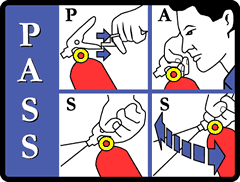 Code Red Procedures for RN Supervisor/Incident CommanderComplete or delegate the following:Check the nearest Fire Alarm Panel to determine the fires location (located at nurses’ station, front entrance and electrical room {room # 125}).Acknowledge the alarm by pressing the “Acknowledge” button on the fire panel – DO NOT SILENCE THE ALARM.Call the Fire Department at 9-9-1-1.Meet the Fire Department representative at the front door and provide them with the following:Where the fire is locatedWhere the nearest exit/entrance to the fire isStatus of any injured individualsWhether the sprinkler system has been activatedAccess to a master keyA facility mapSecurity (when in the building) will guide the fire department rep to the RN Supervisor/Incident CommanderTake direction from Fire Department representativeAssist with evacuation of residents if is necessary.Request count of residents, visitors, volunteers and staff from all areas of the facility when safe to do so.Call the Administrator (After normal business hours).Delegate responsibility for the movement of records, medications, oxygen and other equipment as necessary.Direct staff movement as necessary and ensure staff safety.ALARM IS ONLY RESET BY THE FIRE DEPARTMENT. Code Red Procedure for Facility AdministratorIf in the buildingReport to RN SupervisorTake direction/assignments from the RN SupervisorEnsure Director and Executive Director is informed of the situationEnsure an incident report is completed in PSMSIf not in the buildingOnce notified of the fire ensure the Director and Executive Director is informed of the situationReport to the Palliative Care CentreUpon arrival report to and take direction/assignments from and provide assistance to the RN SupervisorEnsure an incident report is completed in PSMSCode Red Procedures For LPN’SFollow R.A.C.E. procedures as necessary.Locate fire if panel indicates a fire in your area. If fire is in your area escort residents beyond the nearest fire door to an area not impacted by fire.If safe to do so remove portable oxygen carts from fire area.If safe to do so extinguish small fires.If safe to do so close all doors and windows and activate RED TAGSRed door tag UP - room is empty Red door tag DOWN - someone is in the room If safe to do so turn off fans and other equipment in the fire area.Account for residents, visitors, volunteers and staff in your area and report resident count to RN Supervisor upon requestStay close to residents after they are removed from immediate danger, and provide reassurance and comfort (return to resident rooms regularly if they are left in their rooms).Gather oxygen tanks or other life support devices from your area as necessary in preparation for potential evacuation. Gather wheel chairs and stretcher as necessary in preparation for potential evacuation.Residents can be transported in their beds as a last resort.Make sure fire exits are clear.Code Red Procedures Food Services StaffFollow R.A.C.E. procedures as necessary. Locate fire if panel indicates a fire in your area. If fire is in your area escort residents beyond the nearest fire door to an area not impacted by fire.If safe to do so remove portable oxygen carts from fire area.If safe to do so extinguish small fires.If safe to do so close all doors and windows and activate RED TAGSRed door tag UP - room is empty Red door tag DOWN - someone is in the room If safe to do so turn off fans and other equipment in the fire area.Account for residents, visitors, volunteers and staff in your area and be prepared to report count to RN Supervisor upon requestStay close to residents after they are removed from immediate danger, and provide reassurance and comfort.Make sure fire exits are clear.Code Red Procedures for Maintenance StaffLocate fire on fire panel.Go directly to scene of the fire, taking extra fire extinguishers.Confirm the Fire Department has been called.Conduct and direct fire fighting operations if safe to do so until the arrival of the Fire Department.If fire cannot be quickly extinguished confine fire by closing doors and windows in fire area if safe to do so.Check to be sure that all ventilating or blower equipment is shut off (should shut down automatically.Shut off electrical equipment in the fire area as directed by the Fire Department.Assist Fire Department as needed.Assist with resident movement in coordination with RN Supervisor.Once all clear is called, ensure the restoration of the fire alarm system, sprinkler system and arrange for service of fire extinguishers.Code Red Procedures for Health & Professional Services StaffThis includes:Follow R.A.C.E. procedures as necessary. Locate fire if panel indicates a fire in your area. If fire is in your area escort residents beyond the nearest fire door to an area not impacted by fire.If safe to do so remove portable oxygen carts from fire area.If safe to do so extinguish small fires.If safe to do so close all doors and windows and activate RED TAGSRed door tag UP - room is empty Red door tag DOWN - someone is in the room If safe to do so turn off fans and other equipment in the fire area.Account for residents, visitors, volunteers and staff in your area and be prepared to report count to RN Supervisor upon request.Stay close to residents after they are removed from immediate danger, and provide reassurance and comfort (return to resident rooms regularly if they are left in their rooms).Gather wheel chairs and stretcher as necessary in preparation for potential evacuation.Gather blankets and linens from Clean Supply Room (room # 135) if safe to do so.Make sure fire exits are clear.Code Red Procedures for Hospice Staff & VolunteersFollow R.A.C.E. procedures as necessary. Locate fire if panel indicates a fire in your area. If fire is in your area escort residents beyond the nearest fire door to an area not impacted by fire.If safe to do so close all doors and windows and activate RED TAGSRed door tag UP - room is empty Red door tag DOWN - someone is in the room Stay close to residents to provide reassurance and provide comfort measures.Assist with resident movement in coordination with RN Supervisor.Gather wheel chairs and stretcher as necessary in preparation for potential evacuation.Account for residents, visitors, volunteers and staff in your area and be prepared to report count to RN Supervisor upon requestCode Red/Fire Procedures for VisitorsUpon discovering a fire in the building you shall: Remain Calm Leave the fire area immediately and assist others if possible Notify other occupants in the immediate areaActivate the nearest fire alarm pull stationUpon Hearing Fire alarm in the building you shall: Remain Calm Remain with person you are visitingFollow direction of Palliative Care Centre StaffWalk, do not runFire Drill ProceduresAt least one scheduled drill will be held each month.Drills will be rotated on each shift so that each work shift has one drill each quarter.  Those responsible for the drill will assign an observer to assist in carrying out the drill and document the events of the drill.A report of “Fire Drill" will be completed for each drill by the observer and personnel will participate in a general debrief after the event. The written report shall include the date, names of participants, observations on response and review of general plan performance.Drill situations, locations and times (including all shifts) shall be sufficiently varied to benefit all departments and personnel.  Drill locations shall be rotated so that all areas of the facility participate. Departmental in-service meetings shall include discussion and instruction on these drills and the code red plan. Drill situations shall be realistic and personnel may be required to move residents, know location of alarm pull stations and how to sound the alarm, know locations of extinguishers. Before conducting a live drill the fire alarm monitoring company shall be notified by Maintenance to prevent the dispatching of the Fire Department. They shall be notified when drill is complete to confirm the alarm signal was received. It is not necessary to activate the fire alarm during drills on evening and night shifts to prevent the disruption of sleep for residents. These drills can simulate these conditions.  Fire Extinguishers Operations Using a Fire Extinguisher Safely    Never attempt to extinguish a fire if it is not safe to do so.If you cannot extinguish the fire with a portable fire extinguisher, orIf the smoke becomes hazardous, leave the area immediately take all persons in the area with you.Close the doors to confine and contain the fire.Activate the fire alarm system, call 911, and wait for the Fire Department to arrive.           Fire Extinguisher OperationStand six to eight feet from the fire with your back to an unblocked exit. If the fire is small and heavy smoke is NOT present and you have an exit available to you for evacuation purposes, grab the nearest appropriate extinguisher and operate the P-A-S-S procedure.   Standard for Portable Fire Extinguishers Extinguishers shall be located outside storage areas for the storage of flammable liquids and gases.Extinguishers shall be located in all electrical rooms. Extinguishers shall be placed in all kitchens.Extinguishers shall be placed throughout the building so that a person does not have to travel more than 75 ft. /25 m to reach one. Fire extinguishers must be conspicuously located, readily accessible, and immediately available in the event of fire.Locate extinguishers along normal paths of travel, including exits from areas. When possible, place them in locations where they will not be obscured from view. Provide a location sign above all extinguishers.General Fire Preventions MeasuresFire prevention is everyone’s business. Fire poses an ever present hazard. However, the risks can be greatly minimized if everyone plays his/her part and enforces the rules. The greatest danger lies in smoking by guests, visitors and employees in and around the facility. While it is well know that it is illegal to smoke in and around all public buildings in Prince Edward Island. People still continue to break the law and endanger their health and the health and safety of those around them.Enforce the Rules Violators must be stopped. There should be no exceptions. Keeping everyone safe requires tough love.Check for and report if you find smoking materials: cigarettes, matches and lighters or signs of their use. If you smell cigarette smoke investigate immediately!  Keep trash cans covered to guard against careless smokers. Empty trash cans regularly. Never leave them overnight.Other hazards include: Improper use and storage of chemicals.Improper use of electrical system and equipment. Overloading electrical outlets.Delaying repair to electrical equipment, ignoring plugs which heat up, neglect to repair frayed wires, etc.Adhere to safety precautions when using oxygen. All unnecessary electrical equipment must be disconnected when using oxygen. Oil and grease, etc. should be washed off hands before touching oxygen equipment or controls. Do not give an oil or alcohol rub to a resident who is receiving or about to receive oxygen. Daily Fire Prevention Checks: All staff are responsible for ensuring that fire hazards are eliminated. Report to the duty RN or Maintenance Supervisor immediately if you find any of the following: Exit lights burnt out - Fire extinguishers with seals broken.Fire extinguishers with pressure gauges showing empty. Fire extinguisher covered or removed from their brackets.Fire doors wedged open or tied back.Exits obstructed by furniture or equipment.Corridors, stairs and exit routes obstructed by furniture or equipment. Accumulation of combustibles, e.g. oily rags, etc.Electrical equipment left on when not in use. - Ensure you turn off electrical equipment as soon as you are finished with it. Portable electrical heaters or heat generating devices.Important Fire Prevention Points Pay scrupulous attention to good housekeeping. Report fire hazards whenever or wherever you discover them. Know your duties in case of fire. Know location and operation of fire extinguishers in your area. Know location of all building exits. During fire emergencies - keep calm - use your common sense. Take part in all fire prevention classes and fire drills. Fire Alarm & Sprinkler SystemsFire Alarm SystemA fire alarm system is a set of detection and alarm devices working together to detect and alert people through visual and audio appliances when smoke or fire is present. These alarms may be activated from smoke detectors, heat detectors, sprinkler system water flow sensors, which are automatic or from a manual fire alarm pull station.The “Provincial Palliative Care Center” is equipped with a two stage fire alarm system.  Two-stage alarm systems are normally used if programmed evacuation is required or if a general alarm would cause undue distress to the occupants, like in health care type facilities.The Fire Alarm System functions as follows:The fire alarm system will sound an alert signal upon the operation of any manual pull station, automatic sprinkler device, or smoke or heat detector.When any of these devices are activated by fire or smoke an intermittent visual and audio alarm will sound for 5 minutes. If the fire alarm system is not acknowledged at one of the sites three fire panels the alarm will go into a general evacuation alarm.All fire doors will close.The activation of the kitchens’ automatic fire suppression system will also activate the fire alarm system.  The activation of the fire alarm system will automatically notify the Fire Department.911 should still be called to assure the Fire Department has received the alarm.Outside of a fire drill, only the fire department can re-set the fire alarm systemAutomatic Fire Sprinkler SystemAn automatic fire sprinkler system is an active fire protection measure, consisting of a water supply system, providing adequate water pressure to a distribution piping system, onto which fire sprinklers are connected. Automatic fire sprinkler systems are extensively used worldwide and provide excellent   fire detection and suppression.Each closed-head sprinkler is held closed by either a heat-sensitive glass bulb or a two-part metal link held together with a fusible alloy. The glass bulb or link applies pressure to a pip cap which acts as a plug which prevents water from flowing until the temperature around the sprinkler reaches the activation temperature of the individual sprinkler head. In a standard sprinkler system, each sprinkler activates independently when the predetermined heat level is reached. Because of this, the number of sprinklers that operate is limited to only those near the fire (in reality, normally one or two will activate) minimizing the water damage to the building.A glass bulb type sprinkler head will spray water into the room if sufficient heat reaches the bulb and causes it to shatter. Sprinkler heads operate individually. Only the Fire Department shall shut down the sprinkler system after it has been activated by a fire.The Maintenance Supervisor shall have a qualified technician repair and restored the sprinkler system to full operational state as soon as possible. Facility MapPlan name“Code Red”Plan purposeThe purpose of this plan is to provide you with the information necessary to prevent fires and assure if a fire should occur, you will know what immediate actions you should take.The type of actions that may be necessary and what role, you will have in assuring the safety of residents, fellow staff, guests and other occupants. The plan will provide you with the following information:What to do if you discover a fire.How to extinguish a small fire.How to prevent the spread of smoke and fire.Where to and how to evacuate occupants endangered by a fire.How to prevent fires.Reason for activationSmell or sight of smoke or fireActivation of fire alarm or sprinkler systemPosition(s) authorized to activate the planAny individual smelling or seeing smoke or fireIncident commanderRN SupervisorSafety MessageDo not place yourself at undue risk when trying to extinguish a fire or when completing other duties, and evacuate the area as necessaryNo one is required to fight the fireRemain calm and DO NOT YELL FIREStaff on site is responsible for visitors (including other staff) Notification procedure When the alarm is not sounding, and fire or smoke is present go to the nearest fire alarm pull station and pull the handle activating the fire alarmFire alarm may be triggered automatically in which case the RN Supervisor is to report to the fire panel.Fire Department is dispatched by alarm company when alarm is activatedRN Supervisor will call 9-911 to ensure the Fire Department has been dispatchedIf alarm system is not working, call 9-911immediatelyAlternate notification methodIf alarm is not working / sounding, the RN Supervisor will initiate or delegate the initiation verbal notification of staff  Immediately call 9-911 to inform fire departmentFire AlarmFire alarm has two stagesFirst stage will ring for five minutes (intermittent bell)If the alarm has not been acknowledged at the fire panel after five minutes, alarm will move to second stage (sustained bell)Alarm can be transitioned to second stage automatically my inserting the key into any pull station and turning clockwise or by activating a second pull stationUpon activation of the fire alarm expect the following:Fire doors will release and shut automaticallyInternal doors marked as exit routes will release and will no longer require codes to get throughPerimeter exit doors will allow exit by pressing to push/panic bars Building oxygen supplies do not shut off automaticallyIt is important to remember that re-entry is not possible if perimeter exit doors close behind youExterior key pads will not allow re-entry into the building once the alarm has been activatedExternal responding agencies External responding agencies Charlottetown fire departmentResponse:Will respond through 911 dispatchWill arrive at the front door and proceed to fire panelWill take the lead on fire fightingMay ask for or advise on facility evacuationRequired support:Will look to make contact with a facility incident commander or delegateWill want to know where the fire isWill want to know where the exit nearest to the fire isWill want access to a master key May wish to see a facility map (located at all facility exits)Charlottetown police departmentResponse:Will respond through 911 dispatchWill be the supporting agency not lead (fire is lead)Main role once fire department is on scene will be traffic control and the set up of a perimeterAssist with evacuation if requiredAssist with injured personsRequired support:Will look to make contact with a facility incident commander or delegateWill want to know the location of the fireWill want an update on response steps already takenMay require a representative from Beach Grove to assist with identifying arriving Beach Grove staff at the perimeterEmergency medical services EMSResponse:Will respond through 911 if injuries are reportedStaging area will depend on incident and advice from facility representatives, police and fire departmentsFirst unit on scene will set up communications with EMS dispatchEMS will begin treatment, triage and transportation of injuredEMS will coordinate the accessing and use of additional transportation resources unless resources are overwhelmed (i.e. busses)Required support:Will want to make contact with the facility incident commander or delegateThe # of residents requiring treatment or transportWill want to remain informed on possibility of evacuationCharlottetown fire departmentResponse:Will respond through 911 dispatchWill arrive at the front door and proceed to fire panelWill take the lead on fire fightingMay ask for or advise on facility evacuationRequired support:Will look to make contact with a facility incident commander or delegateWill want to know where the fire isWill want to know where the exit nearest to the fire isWill want access to a master key May wish to see a facility map (located at all facility exits)Charlottetown police departmentResponse:Will respond through 911 dispatchWill be the supporting agency not lead (fire is lead)Main role once fire department is on scene will be traffic control and the set up of a perimeterAssist with evacuation if requiredAssist with injured personsRequired support:Will look to make contact with a facility incident commander or delegateWill want to know the location of the fireWill want an update on response steps already takenMay require a representative from Beach Grove to assist with identifying arriving Beach Grove staff at the perimeterEmergency medical services EMSResponse:Will respond through 911 if injuries are reportedStaging area will depend on incident and advice from facility representatives, police and fire departmentsFirst unit on scene will set up communications with EMS dispatchEMS will begin treatment, triage and transportation of injuredEMS will coordinate the accessing and use of additional transportation resources unless resources are overwhelmed (i.e. busses)Required support:Will want to make contact with the facility incident commander or delegateThe # of residents requiring treatment or transportWill want to remain informed on possibility of evacuationPhysiciansAdministrative Assistants Chaplin/Spiritual CareEnvironmental Service WorkerOccupational TherapistEpidemiologistSocial Worker Clinical Resource Nurse